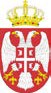 Република СрбијаАутономна Покрајина ВојводинаОпштина АпатинОПШТИНСКА УПРАВА ОПШТИНЕ АПАТИНБрој:  404-13/2017-IVДатум: 27.02.2017. годинеАпатинНа  основу  члана  108.  Закона  о  јавним  набавкама  („Службени  гласник  РС“,  бр.  124/2012,14/2015,68/2015 у даљем тексту: Закон), Начелник општинске управе Општине Апатин доноси:ОДЛУКУО ДОДЕЛИ УГОВОРАУговор за јавну набавку мале вредности, бр. 2/2017, набавку услуга –– Услуга хуманог хватања и збрињавања напуштених животиња додељују се понуђачу  „Зохигијена аза „ д.о.о, Апатин, Српских Владара 10“ОбразложењеНаручилац  Општинска управа општине  Апатин  је  спровела  поступак  јавне  набавке  мале вредности 2/2017 набавка услуга - Услуга хуманог хватања и збрињавања напуштених животиња, а на основу Одлуке о покретању поступка јавне набавке мале вредности, бр. 404-13/2017-IV од дана 01.02.2017. године.У смислу члана 57. Закона, дана 13.02.2017. године позив за подношење понуда и конкурсна документација објављени су на Порталу јавних набавки, и интернет страници наручиоца. Рок за достављање понуда је био до 23.02.2017. године до 12,00 часова.На основу јавног позива, благовремено су пристигле понуде следећих понуђача:    1. „ Авенија МБ“, Марка Орешковића 44, Београд, Звездара    2. „Зохигијена аза „ д.о.о, Апатин, Српских Владара 10Поступак отварања понуда вођен је дана  23.02.2017. године са почетком у 12,30 часова. На основу члана 104. став 6. Закона, записник о отварању понуда достављен је понуђачима који нису учествовали у поступку отварања понуда.Након отварања понуда, приступило се стручној оцени понуде и сачинио извештај о њој.У  извештају  о  стручној  оцени  понуде,  бр. 2/2017  од  дана 24.02.2017.године, констатовано је следеће:1.	Предмет и процењена вредност јавне набавкеПредмет  јавне  набавка услуга - Услуга хуманог хватања и збрињавања напуштених животињаНазив и ознака из општег речника набавки     77400000- услуге у области зоологијеПроцењена вредност јавне набавке (без ПДВ –а): 1.666.600,00 динара2.	Укупно су пристигле 2 (две) понуде и то:    1. „ Авенија МБ“, Марка Орешковића 44, Београд, Звездара    2. „Зохигијена аза „ д.о.о, Апатин, Српских Владара 103.	Критеријум за доделу уговора избор најповољније понуде је „најнижа понуђена цена“Одлука  о  додели  уговора  о  јавној  набавци услуга  бр.  2/2017  - Услуга хуманог хватања и збрињавања напуштених животиња  је „најнижа понуђена цена“.4.	Ранг листа прихватљивих понуда применом критеријума за доделу уговора:            5. 	Ранг листа опозваних понуда: 	НЕМА6.	Назив понуђача коме се додељује уговорКомисија   за   јавну   набавку   констатује   да   је   најповољнија   понуда   понуђача   „Зохигијена аза „ д.о.о, Апатин, Српских Владара 10На основу члана 112. став 2. тачка 5. Закона о јавним набавкама, Уговор  може да се закључи и пре истека рока за подношење захтева за заштиту права понуђача.На основу горе изнетог, одлучено је као у изреци ове одлуке.Поука о правном леку: Против ове одлуке понуђач може поднети захтев за заштиту права у року од 5(пет) дана од дана објављиваља Одлуке на Порталу јавних набавки, на начин предвиђен чланом 149. Закона.В.Д НАЧЕЛНИК ОПШТИНСКЕ УПРАВЕ ОПШТИНЕ АПАТИНдипл. правник Недељко ВученовићР. бр.Назив понуђачаПонуђена ценабез ПДВ – а по ухваћеном псуПонуђена ценаса ПДВ – ом по ухваћеном псу1.„Зохигијена аза „ д.о.о, Апатин, Српских Владара 107.000,00  динара8.400,00  динара2.„ Авенија МБ“, Марка Орешковића 44, Београд, Звездара7.700,00 динара9.240,00 динара